SCENARIUSZ ZAJĘĆ DLA GRUPY DZIECI 3,4 – LETNICHZ GRUPY „Żabki” i „Pszczółki”Temat dnia: GimnastykaData: 6.04.2021I CZĘŚĆ DNIA1. Ćwiczenia ortofoniczne z wykorzystaniem wiersza Bożeny Formy „Bocianie, bocianie”Bocianie, przybyłeś dziś do nas,			Witają cię dzieci i łąka zielona.Dostojnie twe nogi stąpają po trawie,Czarno – białe pióra lśnią w słońcu ciekawie.Tak jak ty wysoko nogi podnosimy,I kle, kle śpiewamy z Tobą, boćku miły. Bocianie, bocianie,Przybyłeś dziś do nas.Kle, kle, kle, kle, kle, Kle, kle, kle, kle, kle.Dziecko naśladuje głos bociana: cicho – głośno, wolno – szybko, poruszając się z wysokim unoszeniem nóg. 2. Zabawy ruchowe:https://www.youtube.com/watch?v=EuCip5y1464&list=PL3aw9Beig8kxV-Ed7s7za7CSmY0DehUZy&ab_channel=GosiaKosik-Lektor%2Cdubbinghttps://www.youtube.com/watch?v=351fw50UOn8&list=PL3aw9Beig8kxV-Ed7s7za7CSmY0DehUZy&index=2&ab_channel=%C5%9Apiewaj%C4%85ceBrzd%C4%85ce-TopicII CZĘŚĆ DNIA1. Słuchanie wiersza Jadwigi Koczanowskiej „Gimnastyka”Gimnastyka to zabawa,Ale także ważna sprawa,Bo to sposób jest jedyny,Żeby silnym być i zwinnym. Skłony, skoki i przysiadyTrzeba ćwiczyć – nie ma rady!To dla zdrowia i urodyNiezawodne są metody.Rozmowa na temat wiersza.- Co nam daje gimnastyka?- Co wykonujemy podczas gimnastyki?2. Rytmiczne dzielenie na sylaby słów związanych ze sportem: gimnastyka (gim – na- sty –ka), skłony (skło – ny), skoki (sko – ki), przysiady (przy – sia – dy).3. Wykonanie krążka do ćwiczeń. Dwie kartonowe kartki z rysunkiem kół, nożyczki, klej, mazaki.Dziecko dostaje dwie kartonowe kartki z rysunkiem kół, każde o średnicy 20 cm. Wycinają koła (lub dostają już wycięte), sklejają je i ozdabiają mazakami.III CZĘŚĆ DNIA1. Zabawa orientacyjno – porządkowa „Zróbcie to”.Dziecko porusza się po pomieszczeniu podczas dźwięku muzyki. Podczas przerwy zatrzymuje się i wykonują to, o co prosi Rodzic np. przysiad, klęk, leżenie tyłem, leżenie przodem, siad skrzyżny, skłon. 2. Przyjrzyj się obrazkowi i nazwij występujące tam dyscypliny sportowe. 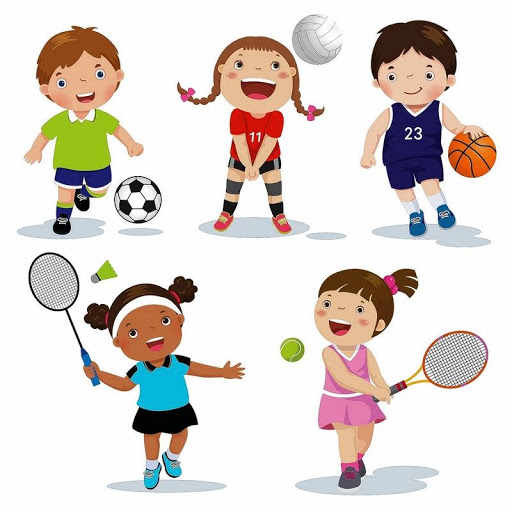 